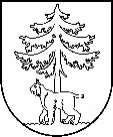 JĒKABPILS PILSĒTAS PAŠVALDĪBAIEPIRKUMU KOMISIJA Reģistrācijas Nr.90000024205Brīvības iela 120, Jēkabpils, LV – 5201Tālrunis 65236777, fakss 65207304, elektroniskais pasts vpa@jekabpils.lvJēkabpilīLĒMUMS 2016.gada 30.novembrī I. INFORMĀCIJA PAR IEPIRKUMUII. INFORMĀCIJA PAR PRETENDENTIEMInformācija par pārtikas produktu daudzumu ar paaugstinātu kvalitātes līmeni:Komisijas locekļu vidējais vērtējums saimnieciski visizdevīgākajam piedāvājumamPiezīmes: Saskaņā ar publiskā iepirkuma nolikuma (turpmāk – Nolikums) 16.punkta nosacījumiem par saimnieciski visizdevīgāko piedāvājumu tika atzīts piedāvājums, kurš ieguvis visaugstāko punktu skaitu. Maksimāli iegūstamais punktu skaits ir 100 (viens simts) punkti. Komisija katrā no iepirkuma priekšmeta daļām izvēlējās pretendentu ar augstāko iegūto punktu skaitu.III. INFORMĀCIJA PAR UZVARĒTĀJUIV. LĒMUMA PĀRSŪDZĒŠANAS KĀRTĪBAKomisijas priekšsēdētāja vietnieks						A.KozlovskisKomisijas locekļi							            M.Stankevica										S.Lazare										L.KļaviņaPasūtītājs:Jēkabpils pilsētas pašvaldībaIepirkumu komisijas izveidošanas pamatojums:Pašvaldības iepirkumu komisija izveidota uz 2013.gada 01.jūnijā ievēlētās Jēkabpils pilsētas domes sasaukuma pilnvaru laiku, pamatojoties uz 2016.gada 2.jūnija Jēkabpils pilsētas domes sēdes lēmumu Nr.163 (protokols Nr.15, 8.§)Iepirkuma nosaukums:Ēdināšanas pakalpojumu sniegšana Jēkabpils Sociālā dienesta vajadzībāmIepirkums sadalīts 2 (divās) daļās:- 1.daļa “Ēdināšanas pakalpojumu sniegšana Jēkabpils Sociālā dienesta Ģimenes atbalsta centra vajadzībām, Rīgas ielā 237, Jēkabpilī”- 2.daļa “Ēdināšanas pakalpojumu sniegšana Jēkabpils Sociālā dienesta Naktspatversmes klientiem, Zaļā ielā 9, Jēkabpilī”Iepirkuma identifikācijas numurs:JPP 2016/81Iepirkuma pamatojums:PIL 8².pants, 2.pielikumsPaziņojums par plānoto līgumu publicēts IUB:Bez publicēšanas Nr.p.k.Pretendents(nosaukums,Vien.reģ.Nr., adrese)Piedāvājumaiesniegšanasdatums,laiksPiedāvātāvienību kopējā vērtējamācena1.daļaiEUR bez PVNPiedāvātāvienību kopējā vērtējamācena2.daļaiEUR bez PVN1.ZS “AVOTIŅI”Reģ.Nr.45404000918Ķieģeļu iela 3, Jēkabpils, LV-520224.11.2016.plkst.09:23-16,622.SIA “Il-Vi-Do”Reģ.Nr.540200663Jēkaba iela 74, Jēkabpils, LV-520124.11.2016.plkst.09:2524,58-Noraidītie pretendenti unnoraidīšanas iemesli:NavNr.p.k.PretendentsNPKS, BL, LPIA atbilstības sertifikātiAttālums no pārtikas sagatavošanas centra1.ZS “AVOTIŅI”57,12.SIA “Il-Vi-Do”51,1Nr.p.k.PretendentsAndrejsKozlovskis (punkti) Mirdza Stankevica(punkti)Santa Lazare(punkti) LīgaKļaviņa (punkti)Vidējais vērtējums(punkti)1.ZS “AVOTIŅI”                2.daļa……75757575752.SIA “Il-Vi-Do”                                                                                               1.daļa……                        8585858585Pretendenti, kuriem pieškirtas līguma slēgšanas tiesības:1.daļai – SIA “Il-Vi-Do”2.daļai - ZS “AVOTIŅI”Uzvarētāja piedāvātā līgumcena:Sk. Informācija par pretendentiemUzvarētāja salīdzinošās priekšrocības:Saimnieciski visizdevīgākais piedāvājums, kas atbilst Nolikuma prasībāmLēmums:1.daļai - Piešķirt iepirkuma līguma slēgšanas tiesības uz 12 mēnešiem vai līdz paredzamās līgumcenas 18 037,19 EUR bez PVN pilnīgai apguvei, atkarībā no tā, kurš no nosacījumiem iestājas pirmais2.daļai - Piešķirt iepirkuma līguma slēgšanas tiesības uz 12 mēnešiem vai līdz paredzamās līgumcenas 3 099,17 EUR bez PVN pilnīgai apguvei, atkarībā no tā, kurš no nosacījumiem iestājas pirmaisSaistītie protokoli:11.11.2016. pašvaldības iepirkumu komisijas sēdes protokols Nr.28924.11.2016. Piedāvājumu atvēršanas sanāksmes protokols Nr.29630.11.2016. Piedāvājumu vērtēšanas sēdes protokols Nr.301Saskaņā ar PIL 8².panta astoņpadsmito daļu, Pretendents, kas iesniedzis piedāvājumu iepirkumā, uz kuru attiecas Publisko iepirkumu likuma 8².panta noteikumi, un uzskata, ka ir aizskartas tā tiesības vai ir iespējams šo tiesību aizskārums, ir tiesīgs pieņemto lēmumu pārsūdzēt Administratīvajā rajona tiesā Administratīvā procesa likumā noteiktajā kārtībā. Administratīvās rajona tiesas spriedumu var pārsūdzēt kasācijas kārtībā Augstākās tiesas Senāta Administratīvo lietu departamentā. Lēmuma pārsūdzēšana neaptur tā darbību.